辅导用书（订购微信推荐）《书画水平测试辅导丛书》共分为10册，包括：《书画水平测试辅导用书：毛笔书法（1-3级）》《书画水平测试辅导用书：毛笔书法（4-6级）》《书画水平测试辅导用书：毛笔书法（7-9级）》《书画水平测试辅导用书：硬笔书法（1-3级）》《书画水平测试辅导用书：硬笔书法（4-6级）》《书画水平测试辅导用书：硬笔书法（7-9级）》《书画水平测试辅导用书：国画（山水、人物、花鸟：1-9级）》《书画水平测试辅导用书：素描（1-9级）》《书画水平测试辅导用书：动漫画（1-9级）》教育部书画等级考试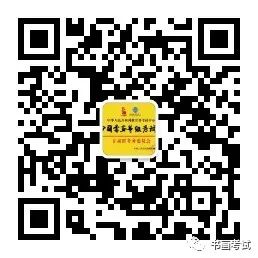 甘肃省考试办订购教材     请关注